Uz pomoć nekog od ukućana ili mene pročitaj basnu Konj i magarac.Odgovori na pitanja (isprintaj ili samo napiši odgovore u bilježnicu) da ponoviš ono što si dosad naučio o basnama.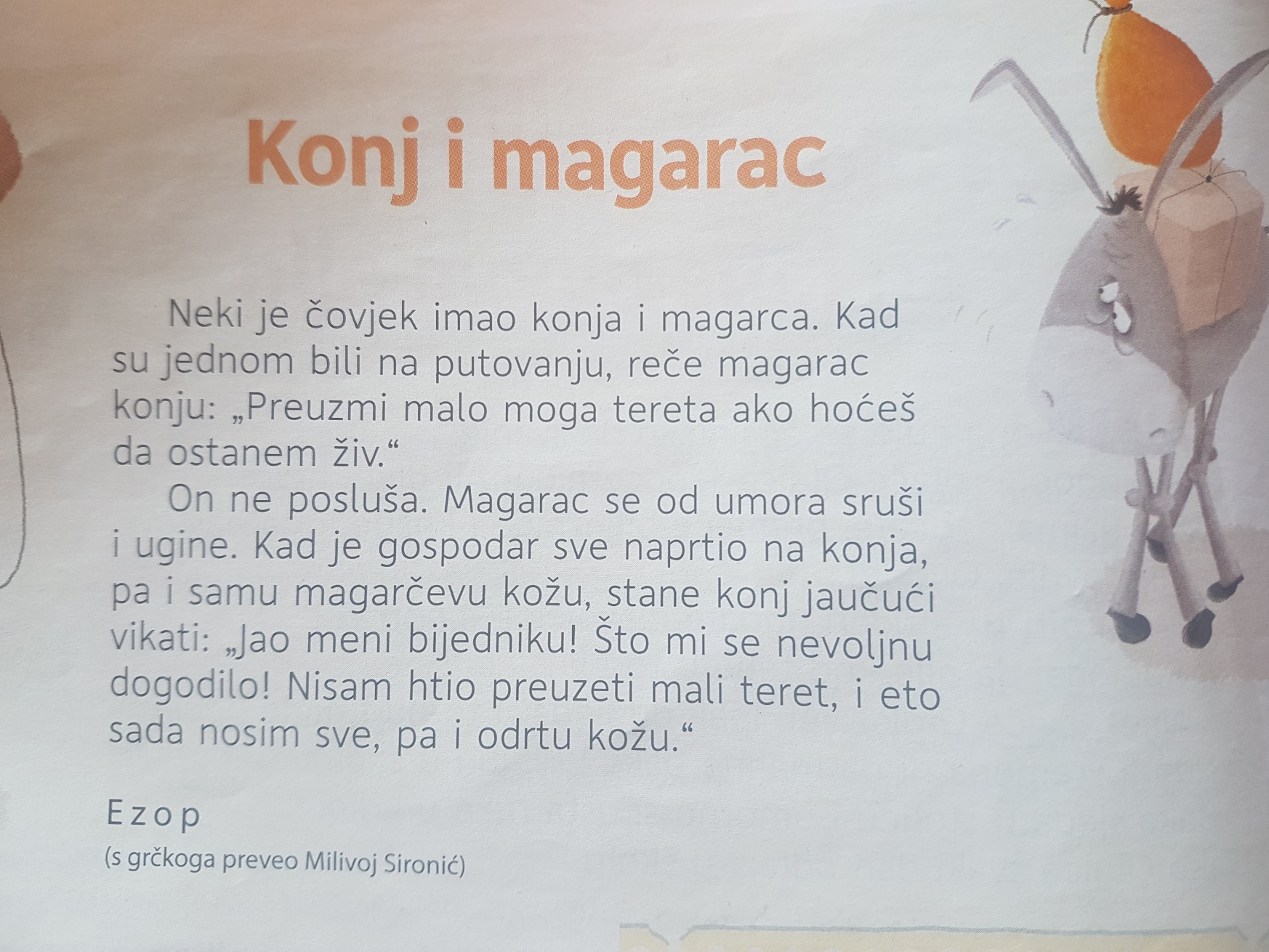 Tko je napisao ovu priču? _____________________________Ova priča je : 		a) bajka			 b) basnaČovjek je imao:_________________   i        _________________________Što je na putovanju rekao magarac konju?                ______________________________________________________________________________________________________Je li ga konj poslušao?___________________________________Što se dogodilo magarcu?______________________________________________________________________________________________________Pomažeš li ti onima koji te zamole za pomoć?______________________________________Navedi jedan primjer kako si nekome pomogao ____________________________________________________________________________________________________________________________________________________________________Dobro se dobrim vraća je:poukazadaća